ANNE BABALARA ÖNERİLERİMİZÇocuğunuzun görme ve işitme sağlığı iyi olmalı.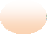 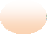 Sorun varsa gecikmeden tedavi yoluna gidilmeli.Çocuğunuzun ruh sağlığı iyi olması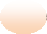 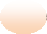 desteklenmelidir. Ruh sağlığı bozulan çocuğun motive edilmesi zor olur.Çocuğunuzda ciddi anlamda dikkat ve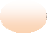 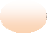 konsantrasyon problem olup olmadığını kontrol edin. Şüphelendiğiniz bir durum varsa bir uzmana inceletin.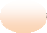 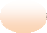 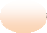 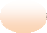 Doğru beslenme motivasyonu kolaylaştırır.Sağlıklı bir uyku düzeni olmalı. Uykuları yetersiz olan çocukların öğrenme becerileri ve dikkati zayıflarAile içi iletişim ve huzur da çok önemli. Sürekli tartışmaların ve huzursuzlukların olduğu aile ortamı çocuğun ruh sağlığını bozabilir ve öğrenmesini de olumsuz etkiler.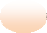 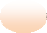 Veli toplantıları ve veli seminerlerine düzenli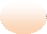 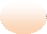 olarak katılmalısınız. Çocuğunuzun eğitim ve davranış açısından durumunu öğrenmek için düzenliaralıklarla okula gelip öğretmenlerden bilgi almanız , çocuğunuzun dikkatini çeker ve okulda daha olumlu hareket etmesini sağlar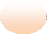 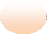 Sevgi, şefkat, ilgi ve değer vermek vb. olumlu yaklaşımları eksik etmemeliyiz. Anne baba sevgisi okul başarısında olumlu etki yapar.Kendisini duygusal olarak güvende hisseden çocuk çok daha iyi öğrenebiliyor. Ayrıca iyi bir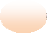 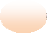 dinleyici olmalıyız. Düşüncelerini rahatça ifade etmesini teşvik etmeliyiz.Olumlu davranışlar sergilediğinde çocuğunuzu ödüllendirebilirsiniz. Ödevini yaptığında övgüyle,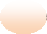 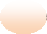 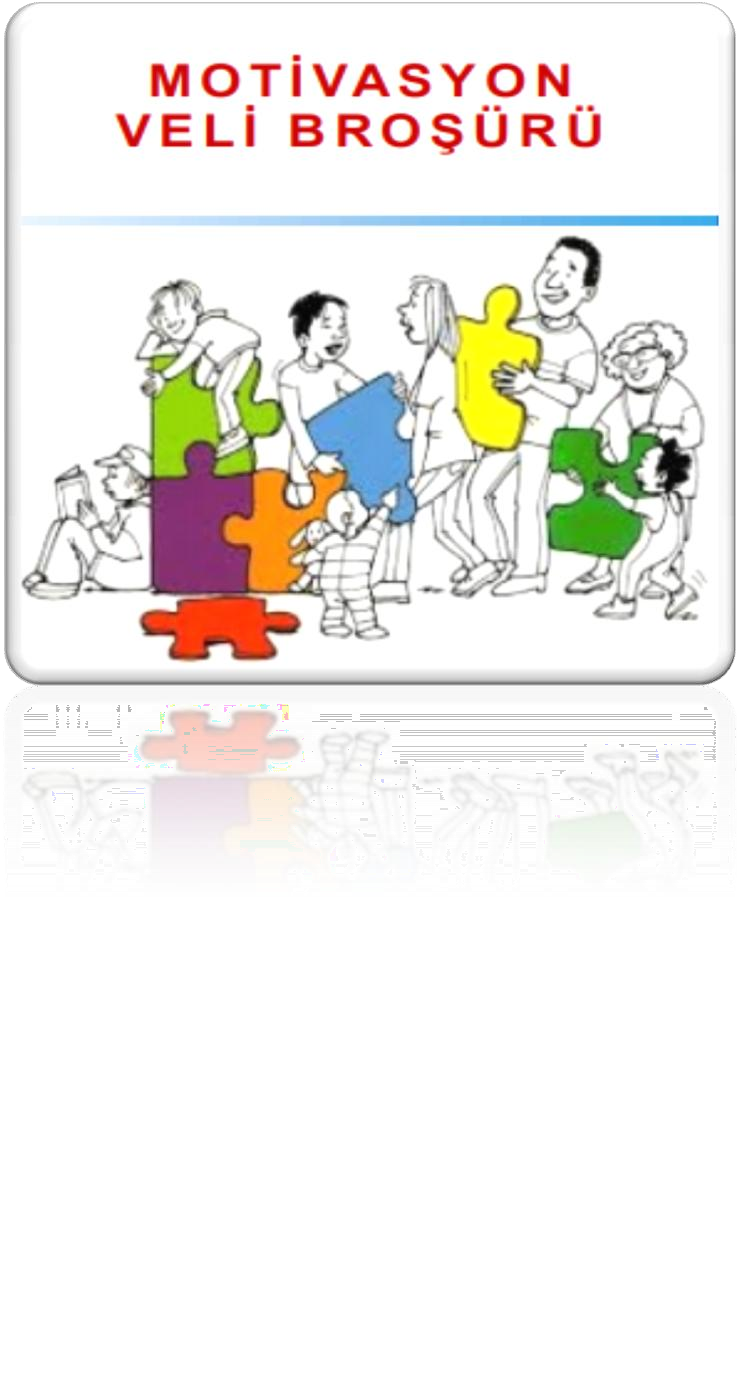 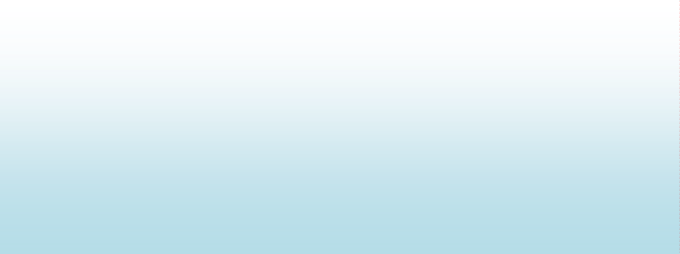 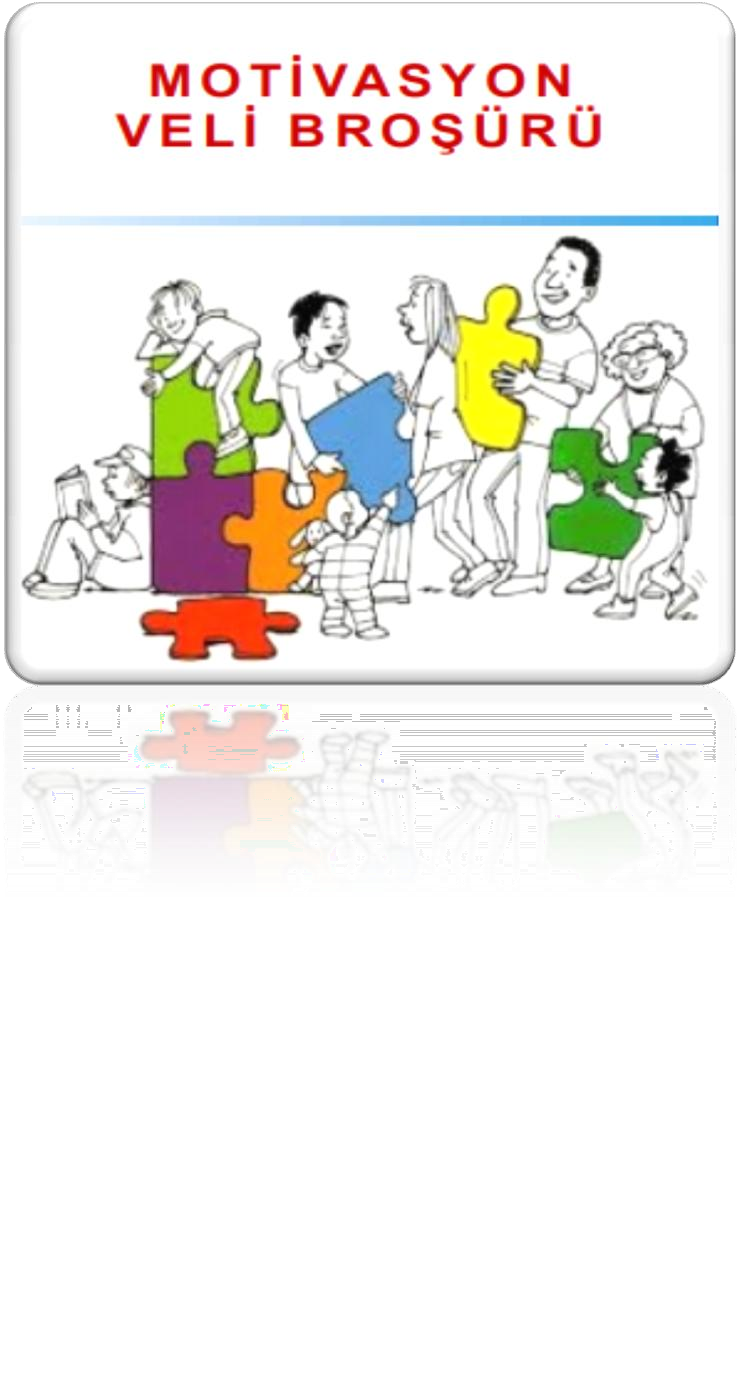 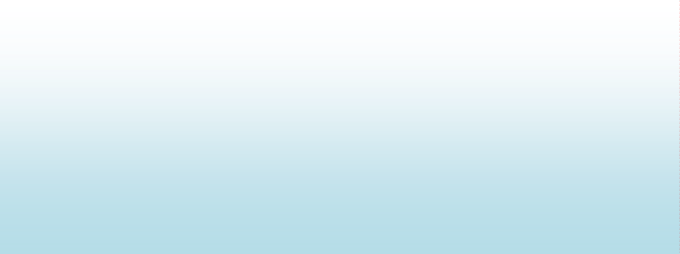 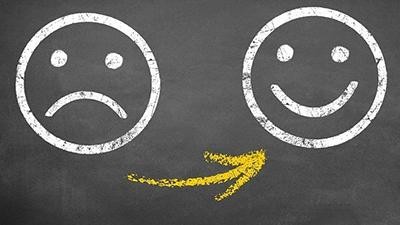 güzel cümlelerle, gülümseyerek onları ödüllendirmelisiniz.Olumlu yönlerini ön plana çıkararak onu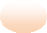 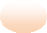 cesaretlendirin ve cesaretlendirici sözler söyleyerek özgüvenlerini geliştirmeye çalışmalıyız.Ulaşılabilir amaç ve hedefler koymasına yardımcı olmalıyız. Amaç ve hedefler davranışı yönlendirir, motive eder.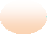 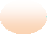 Beraberce haftalık verimli ders çalışma planı yapmalı ve bu plana bağlı kalması için, baskı yapmadan motive edilmeli.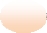 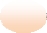 Çocuğa neden ödev yapması gerektiğini , faydaları ve ödevi yapmadığında nelerkaybedebileceğini hayattan örnekler vererek güzelce anlatmalıyız.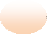 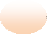 Daha önce işlenen konuları unutmaması için arada bir tekrar yapmasının çok faydalı olacağını,böylece öğrendiklerinin akılda kalacağını hatırlatabilirsiniz.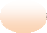 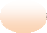 Verimli ders çalışma teknikleri ve etkin dinleme teknikleri ile ilgili okul rehber öğretmeninden bilgi almalarını sağlayabiliriz.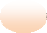 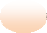 Kardeşler arasında asla ayrım yapmamalıyız. Onu, başka çocuklarla asla kıyaslamamalıyız.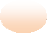 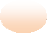 Aşırı beklenti ile çocuğa yaklaşmak ,kaygıya ve kendisini yetersiz bulmasına neden olabilir.Beklentileriniz gerçekçi olmalı. Mükemmeliyetçilikten uzak durmalıyız.Çocuğumuzun Motivasyon Tipine Göre Önlem Almalıyız Marmara Ünv. Öğretim Üyesi, Doç.Dr.Oktay Aydın’a göre ;İç motivasyonu yüksek çocuklar 1- Genelde amaçlarını bilmek isterler 2-	Planlı çalışmayı severler3-	İstekli ve sabırlıdırlarDış motivasyonu yüksek çocuklarSürekli yönlendirilmeye ihtiyaç duyarlar	Sabırsızdırlar, kısa sürede hemen iş bitsin isterler	Kısa sürede tamamlanmayan işlerden çok çabuk sıkılırlar ve enerjileri düşer	Başladıkları işleri çoğu zaman yarım bırakırlar ve sürekli mazeret üretirlerEn	belirgin	özellikleri	de	ertelemedir. Sorumluluklarını sürekli erteler ve biriktirirler.”Başarı ve Motivasyonu Düşüren Faktörler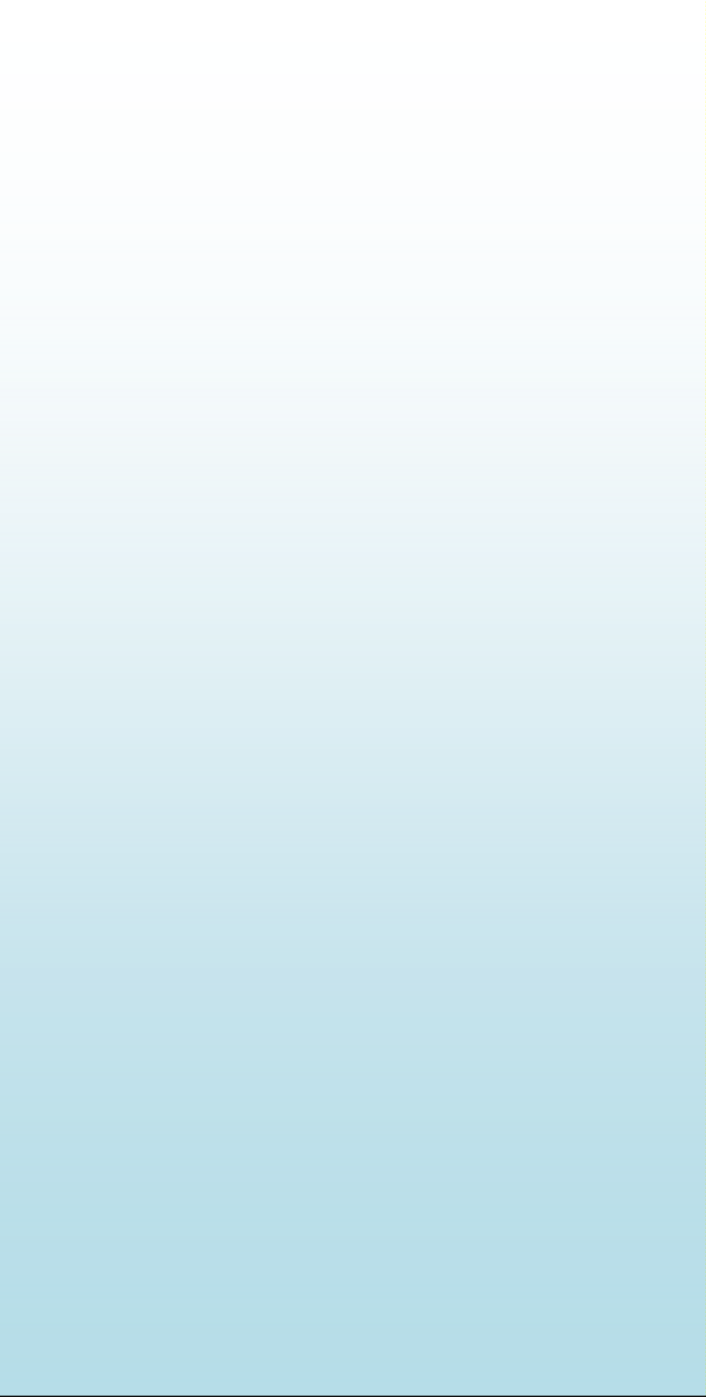 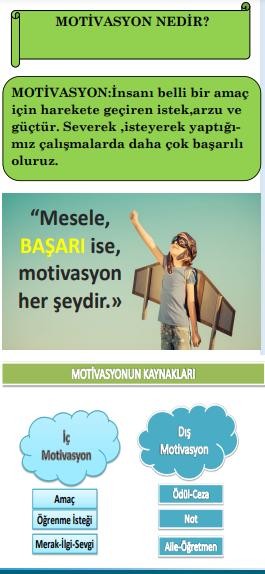 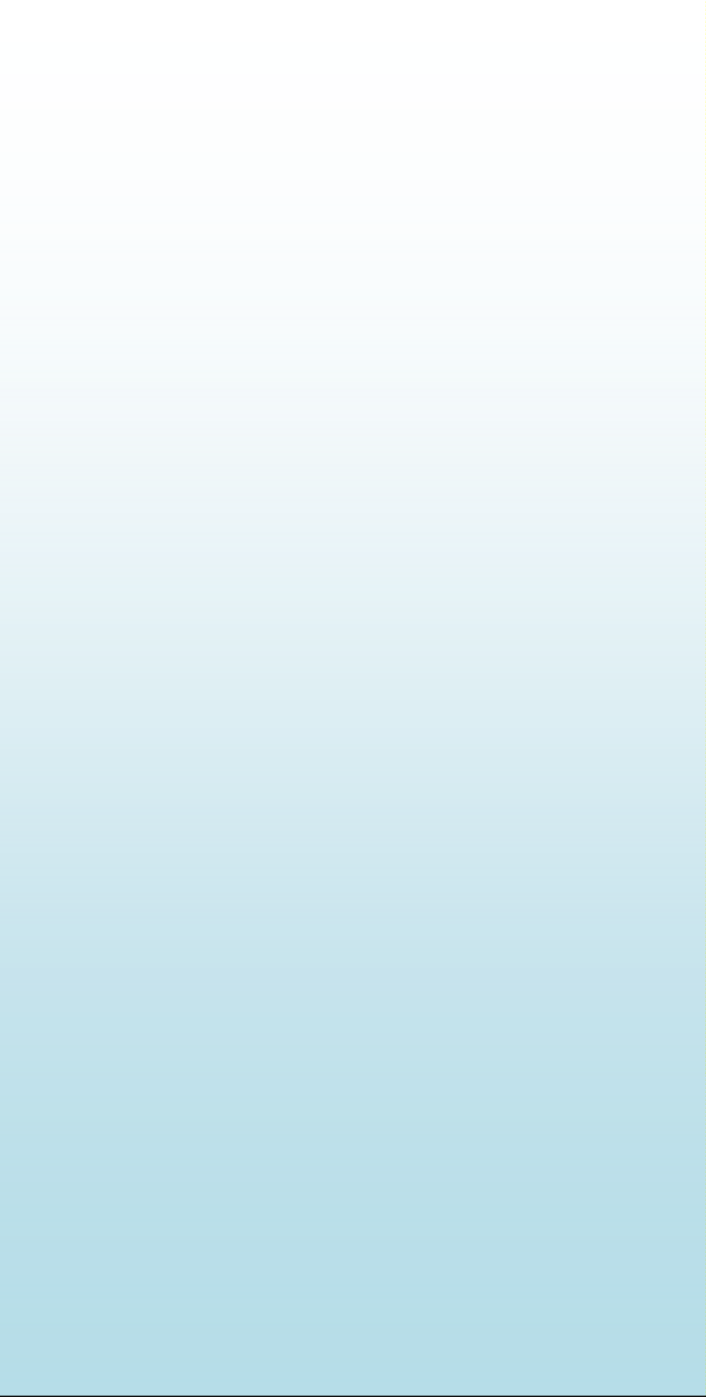 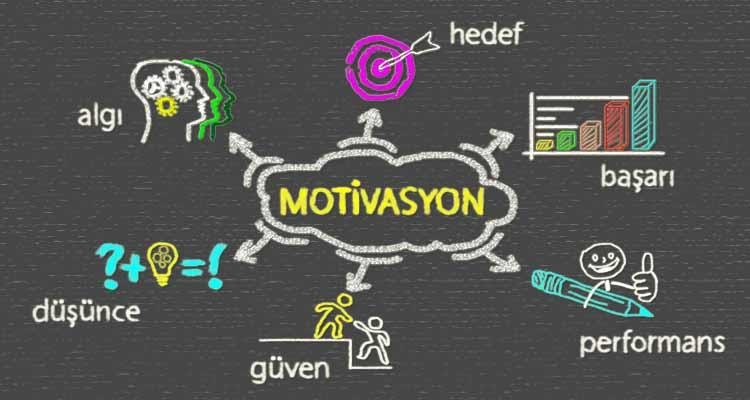 